Circular n.º 090/2017 – CIE/NIT                           					Osasco, 06 de março de 2017.Prezado(a):Supervisor (a) de Ensino e Gestor (a) de Escola, Assunto:  Projeto "Tô na Rede, conectando as Unidades Escolares! – Próximas EtapasEm atenção ao contido no Boletim Rede do Saber - EFAP, Nº 05 de 02/03/2017, que trata do Projeto em epígrafe, encaminhamos às Unidades Escolares jurisdicionadas à Diretoria de Ensino Região Osasco, as orientações necessárias para realização das Próximas Etapas do Projeto, na seguinte conformidade: 	As próximas etapas para a implementação da webconferência serão realizadas pela Rede do Saber/EFAP juntamente às escolas, e todas as orientações estão disponíveis no hotsite www.escoladeformacao.sp.gov.br/tonarede. As etapas são as seguintes: 1. Pré-requisito para realização dos testes (devem ser realizadas com antecedência): a. Definição do equipamento e orientação para conectar à solução de webconferência: cada UE deve escolher um equipamento que entrará para o “Tô na Rede” e realizar a instalação de plug-in, conforme orientações disponíveis no hotsite, em “Como se conectar”; b. Preenchimento do “Levantamento técnico-operacional”: já disponível no hotsite no canal “Vamos testar?” ! Cada UE deve responder este levantamento anteriormente à realização do teste; 2. Realização dos testes conforme agenda: a. Os testes serão realizados de 6 a 21 de março: i. Em 6 de março, serão testadas todas as escolas de três DE (Assis, Avaré, Barretos), que irão compor nosso grupo piloto. A Rede do Saber/EFAP enviará, ainda hoje, um boletim a estas UE com todas as orientações; ii. De 8 a 21 de março, serão testadas as escolas das 88 DE: todas as orientações serão enviadas por meio de boletim a estas unidades;  b. A agenda de testes foi definida pela Rede do Saber/EFAP com base nos dados informados pela DE quando da indicação dos(das) facilitadores(as) de cada UE;  c. Pendências e casos excepcionais serão tratados pontualmente. Importante:Todas as U.E.s devem responder o levantamento e  realizar o teste conforme, data e hora disponibilizadas na “Agenda de testes”, que está disponível para consulta no canal “Vamos testar?” do hotsite www.escoladeformacao.sp.gov.br/tonarede. Embora as informações e procedimentos necessárias estejam  disponíveis no hotsite www.escoladeformacao.sp.gov.br/tonarede , encaminhamos anexo, o Tutorial Passo-a-Passo e o Procedimento “Como se Conectar”, para facilitar a realização desta ação.Vamos, juntos, dar continuidade a estas ações para que todas as UEs entrem para o movimento “Tô na Rede”.         	Contando com a atenção de todos, antecipadamente agradece e se coloca à disposição para o caso de dúvidas  ou dificuldades, através do e-mail: deoscnit@educacao.sp.gov.br Atenciosamente,		                                                                                                                                               Atenciosamente,		                                                                                                                            Carlos Robercio PereiraDiretor Técnico I – NITMarlene Martins Pena Dias Diretor Técnico II- CIEEm SubstituiçãoDe acordo:Irene Machado Pantelidakis      RG Nº 17.594.614Dirigente Regional de Ensino	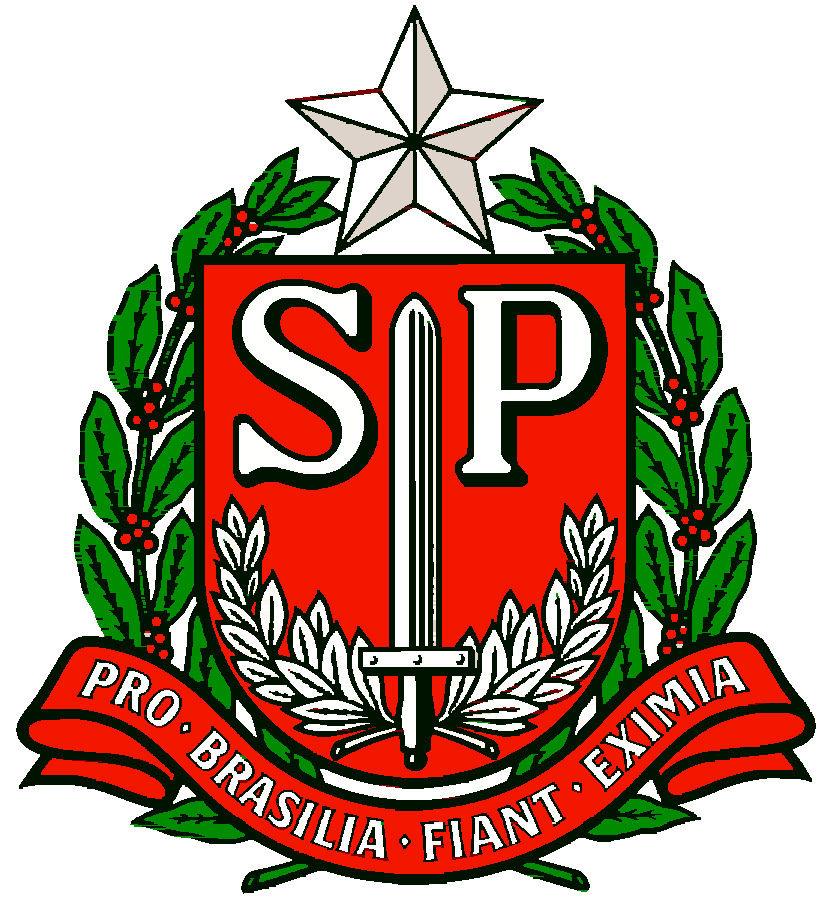 